Załącznik nr 14 do Regulaminu Naboru Wniosków o dofinansowaniez Rządowego Programu Odbudowy Zabytków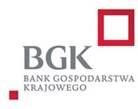 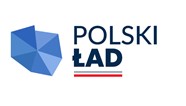 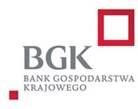 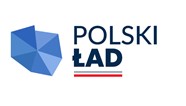 ________________________________ 	Nazwa i adres Beneficjenta 				              		 WNIOSEK O WYDANIE WARUNKÓW ZMIANY PROMESYPROMESA NR _______________________________________________Inwestycja: ________________________________________________ (nazwa inwestycji),
 zwana dalej „Inwestycją”W związku z udzieleniem przez BGK w dniu ___________________________ Promesy z Programu na rzecz Beneficjenta- _________________________________________________________ (nazwa Beneficjenta).Wnoszę o wydanie Warunków zmiany Promesy z uwagi na konieczność przeprowadzenia nowego Postępowania zakupowego zgodnie z przepisami Regulaminu w celu kontynuowania Inwestycji.Beneficjent oświadcza, że:Umowa z ________________________________(nazwa Wykonawcy) została rozwiązana w dniu____________________;Umowa z ________________________________(nazwa Wykonawcy) została rozwiązana w dniu____________________;Kwota środków wypłaconych z promesy wynosi __________________________________ PLN (słownie: _______________________ złotych);Wniosek został sporządzony w formie elektronicznej i podpisany Podpisami kwalifikowanymi.